№ п/пНаименование мероприятияМесто проведения мероприятияФорма проведения мероприятияКол-во участников, привлеченных к участию в мероприятииСсылки на размещение информации о проведении мероприятий и о проведенных мероприятиях, посвященных Дню русского языкаТекстовая часть отчета1«Я знаю русский язык?»Школа №56Конкурс 5 класс-15уч-ся.Учащиеся  проявляли свой интеллект, свои знания в области русского языка, эрудицию, мышление, находчивость. Победители были награждены грамотами.2 «Иллюстрация к произведению русского писателя».. Школа №8Викторина, конкурс рисунка Начальная школаНачальные классы  приняли участие в викторине по сказкам А.С.Пушкина, а затем – в конкурсе рисунков. Жюри оценило каждую работу, все ребята получили призы.3«Бессмертие народа – в его языке»- Ч.АйтматовШкола №56Конкурс стихотворений русских поэтов о русском языке7 класс-15 уч-сяПо мнению учащихся русский язык является  красочным, колоритным , удивительным  языком, при помощи которого мы общаемся друг с другом, получаем навыки грамотности, хорошее образование и дружбу между народами разных национальностей.4 «Русский язык в XXI веке»Школа №56Диспут10 класс-7 уч-сяРебята пришли  к выводу, что русский язык нуждается в поддержке и защите. Многие отметили, что если сами освоят нормы русского языка, то своим примером докажут окружающим, как выгодно быть грамотными, и тем самым помогут сохранению русского языка. Так мы пытались сформировать  интерес к русскому языку, дать  стимул  к его изучению.5«Поиграем со словами?»Школа №56Интеллектуальная игра8 класс-13 уч-сяИгра прошла в теплой, дружеской обстановке. Этому способствовали знания учащихся  и дружеская обстановка. 6“Увлекательная фразеологияШкола №56КВН6 класс- 15 уч-ся, 5 класс-15уч-ся.Ребята смогли пополнить и активизировать  словарный 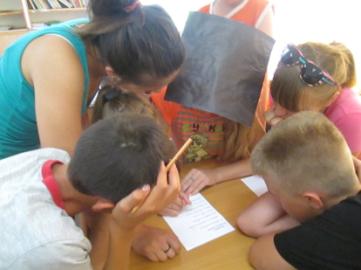 запас,   открыть новые стороны, казалось бы, хорошо знакомых фразеологизмов,   наблюдали за языковыми явлениями .7 «Умницы и умники»Школа №56Интеллектуальная игра6 класс- 15 уч-сяДетям пришлось подумать, проникнуть в суть  языковых явлений, проявить самостоятельность мышления , умение связывать теоретический материал с практикой.8«Наша речь»Школа №56Устный журнал11 класс-10 уч-ся, 9 класс-20 уч-сяВо время мероприятия царила атмосфера сотрудничества, взаимопомощи и дети свободно, раскованно могли высказывать свои мысли и предположения. Вся работа была основана на демократических принципах общения с учащимися, на развитие творческой активности детей. 9«Я еду на бал…»Школа №56Бал  литературно-сказочных  героев.5 класс-12уч-ся, 8 класс-13 уч-ся, 6 класс-10 уч-ся, 7 класс-15 уч-ся 10 класс-7 уч-сяКостюмированный бал литературных персонажей закончил день русского языка. На балу были представлены костюмы литературных героев в: каждый участник читал четверостишие-загадку о себе. Звучала мазурка, вальс.10 «Русский язык – прошлое и настоящее»:Школа №56, библиотекаКнижная выставка.5 класс-12уч-ся, 8 класс-13 уч-ся, 6 класс-10 уч-ся, 7 класс-15 уч-ся 10 класс-7 уч-сяРебята сделали вывод о том, что в современном мире русский язык утратил свое значение. И им, современному поколению, нужно сделать все, чтобы поднять значение русского языка.